794BOX3-794200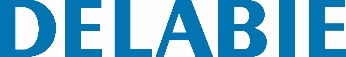 Misturadora temporizada TEMPOMIX 3Referência: 794BOX3-794200 Informação para prescriçãoMisturadora temporizada para lavatório encastrada TEMPOMIX 3 :Placa em metal cromado 160 x 160 mm inviolável.Módulo de encastre estanque :-Flange com junta de estanquidade.- Ligação hidráulica pelo exterior e manutenção pela frente.- Instalação modulável (perfis, parede em alvenaria, painel).- Compatível com revestimentos de 10 a 120 mm (respeitando a profundidade de encastre mínima de 93 mm).- Adaptável com tubo de alimentação standard ou "tubo em tubo".- Torneiras de segurança e de regulação de débito, filtros, válvulas antirretorno e cartuchos integrados e acessíveis pela frente.- Misturadora TEMPOMIX 3 F1/2" monocomando.- Entrega em 2 kits :  purga da rede segura, sem elementos sensíveis.Regulação da temperatura e abertura no manípulo.Limitador de temperatura máxima (regulável pelo instalador). Abertura suave.Temporização ~7 seg., ajustável.Débito pré-regulado a 3 l/min a 3 bar, ajustável de 1,5 a 6 l/min.Quebra-jatos anticalcário.Bica L.110 com interior liso de baixa capacidade (limita os nichos bacterianos).Garantia 10 anos.Disponibilidade: 1º semestre 2019. Para validação da disponibilidade contactar o Serviço Comercial.